NATIONAL PARKS AND WILDLIFE SERVICE
Application to rehome wild horses from Kosciuszko National Park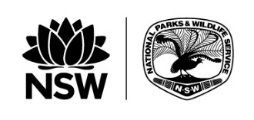 Contact detailsAre you applying on behalf of a group, organisation or company?	 Yes		 NoApplication detailsPreferred sex and numberAny other preferences for animals? 	 Yes		 No	Property where the animals are to be kept If you have applied for horses in the last two years, please only note changes to details below.Facilities available Include yards, paddocks, loading ramps, fencing, water supply, available feed, shelter, ability to separate mobs and sexes. Provide a detailed description and photographs. Do you own this property?	 Yes		 No	If no, provide contact details of the property owner.Do you have any wild horse or livestock experience? 	 Yes		 No		Transportation detailsProvide details on the type of trailer or truck that will be used to transport the animals from the National Parks and Wildlife Service (NPWS) pick-up location. Include type, size, capacity (number of animals), dividers for segregation, ramps/gates/doors, flooring, internal walls. Attach photographs and additional pages as required.Will the animals be travelling more than 12 hours to reach the property where they are to be kept?		 Yes		 No	If yes, provide details on provision of food, water and rest during transport.Intended use of the animals? Provide detail. Include any intention to sell animals. Have you ever been convicted of abuse or inhumane treatment of animals?  Yes     NoDeclarationI consent to my details being provided to individuals, groups or organisations seeking to rehome four animals or less. My name, email and phone number may also be listed on the Department website for this purpose. 	 Yes		 NoBy applying to rehome wild horses from Kosciuszko National Park, I certify that: The information I have supplied is accurate, true and correct. I am over 18 years of age. I have read and understood the “Rehoming Requirements” information flier. I acknowledge:Animals are likely to be available in multiple lots, requiring pick up on multiple days, in close succession.The animals (and if pregnant, its offspring) become my possession and responsibility once loaded onto my nominated transport at the NPWS holding yards or other specified location.  The animals are wild and unaccustomed to human contact.  Unless specifically advised by NPWS, the animals have received no health treatments. As such, their parasitic burden and disease status cannot be ascertained. NPWS may reject my application if it does not meet the specified criteria. Failure to comply with these conditions may result in cancellation of my application and rejection of any further applications to rehome animals from Kosciuszko National Park. This application is for five animals or more. My application may be subject to additional verification and increased compliance checks when applying for more than 25 animals. My nominated trailer, crate or truck used to transport the animals from the NPWS holding yards or other specified location many be inspected by NPWS staff. Loading may be refused if NPWS staff deem the transport vehicle unsafe or inhumane to the animals or does not meet basic requirements as specified in the NPWS Rehoming Guidelines. I agree to: Accept all animals selected by NPWS, regardless of whether they meet my specific preference. Be available to pick up animals within 48 hours of being notified by NPWS, and at the time and day agreed with NPWS. Provide appropriate facilities that meet basic requirements and provide the humane care of animals.Accept all liability associated with the animals. Not release the animals onto publicly-managed lands. Not sell or use the animals in a rodeo or cause disposal to public auctions or saleyards within 3 months of the animals being received from NPWS. Permit access to NPWS staff or its representatives (e.g. vet, RSPCA) to conduct a compliance inspection(s) of the property where the animals will be/are held.Provide true and correct information about the fate of animals received to NPWS within 3 months of receiving animals.  I have supplied the following required documents with my application:Proof of ownership of the property where the horses are to be housed, or, signed authority to house the animals on the property nominated. 	 Yes		 NoPhotographs of the property where the animals are to be held and truck/trailer to be used to transport the animals. 	 Yes		 NoI have read the above conditions and understand and agree to the terms:Completed forms should be emailed to the NPWS Wild Horse team at npws.wildhorses@environment.nsw.gov.auFull nameAddressContact phoneEmailCompany nameAddressPhoneEmailHow many animals are you applying for?Mares (3 years+)Stallions (3 years+)Fillies (< 3 years)Colts (< 3 years)If yes, provide detailsAddressProperty sizeProperty Identification CodeFull nameAddressContact phoneEmailIf yes, provide detailsIf yes, what is the estimated length of the total journey?If yes, provide detailsApplicant nameSignatureDate